PERMIS DE VÉGÉTALISER – FORMULAIRE DE CANDIDATURE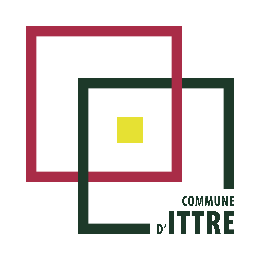 Coordonnées du demandeurNOM et Prénom* : ____________________________________________________________________________Date de naissance* : __________________________________________________________________________Adresse* : ____________________________________________________________________________________Code postal* : ______________________________________Ville* : _____________________________________Téléphone : __________________________________________________________________________________Adresse mail : ________________________________________________________________________________Description du projetEmplacement précis* (Adresse et/ou indications permettant de situer l’installation) :___________________________________________________________________________________________________________________________________________________________________________________________________________________________________________________________________________________________________________________________________________________________________________________________________________________________________________________________________________________________Description précise du projet de végétalisation* (Dimensions, matériaux utilisés, type de plantation, …)___________________________________________________________________________________________________________________________________________________________________________________________________________________________________________________________________________________________________________________________________________________________________________________________________________________________________________________________________________________________Date prévue de l’installation* : ___________________________________________________________Autres informations utiles :____________________________________________________________________________________________________________________________________________________________________________________________________________________________________________________________________________________________________________________________________________________________________________________________Pièces jointes (photos, dessins, esquisses, vues satellite, …)*Une fois complété, le présent formulaire peut être renvoyé :Par courriel : mj.arias@ittre.be Par courrier postal :Administration communale d’IttreService EnvironnementMme M-J. ARIASRue de la Planchette, 21460 ITTREJe soussigné,                                                déclare avoir pris connaissance de la Charte de végétalisation de l’espace public ittrois et en accepter les clauses de manière inconditionnelle.Conformément à celle-ci, je m’engage à :Jardiner dans le respect de l’environnement ;Choisir des végétaux adaptés à l’environnement ;Entretenir le dispositif de végétalisation et en garantir les meilleures conditions de propreté.Fait à                              leLe Demandeur,